For teacher: Ask your students to answer orally any five of the following questions. (5 points)1-  What is your first name?2-  What is your last name?3-  How do you spell your first name?4- What do you call …….in English?6-  When is your birthday?7- What is your father's Job?For students:Role Play ( 10 points)                                           Role Play ( 10 points)Read the information about Mr. Rahmani then    Ask your partner these questions about answer your partner's question.(5 points)          Mr. Rahmani. (5 points)                                                                               1. Who is that man?                                                                               2. How do you spell his first name?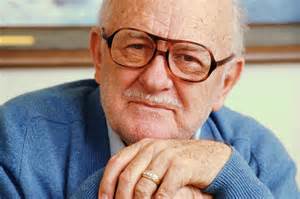                                                                                3. How old is he?                                                                               4. When's his birthday?                                                                                5. What's his job?Now ask your partner these questions                   Read the information about Mrs. Ebadi then                                                                                              about Mrs. Ebadi.(5 points)                               answer your partner's question.(5 points)1. Who is that woman?                                             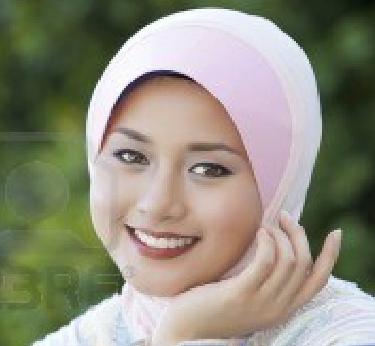 2. How do you spell her first name?                        3. How old is she?                                                    4. When's her birthday?                                            5. What's her job?                                    Monologue (5 points)                                               Monologue (5 points)Speak about a member of your family.                      Speak about a member of your family.You should speak about her/his name,                      You should speak about her/his name, age, job,…                                                                   age, job,…